732016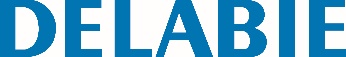 Misturadora termostática PREMIX NANOReferência: 732016 Informação para prescriçãoMisturadora termostática de água quente sanitária para distribuição de água misturada de 34 a 60°C :Alimentação de 1 a 2 torneiras ou 1 duche.Segurança anti-queimadura : fecho automático em caso de corte de alimentação de água quente ou água fria.Temperatura pré-regulada a 38°C, ajustável pelo instalador entre 34° e 60°C.Filtros e válvulas antirretorno.Débito mínimo de funcionamento : 3 l/min.Débito (KV) : 7 l/min.Possibilidade de choque térmico.Corpo em latão polido cromado, alimentação F3/8" e saída M3/8".Garantia 10 anos.